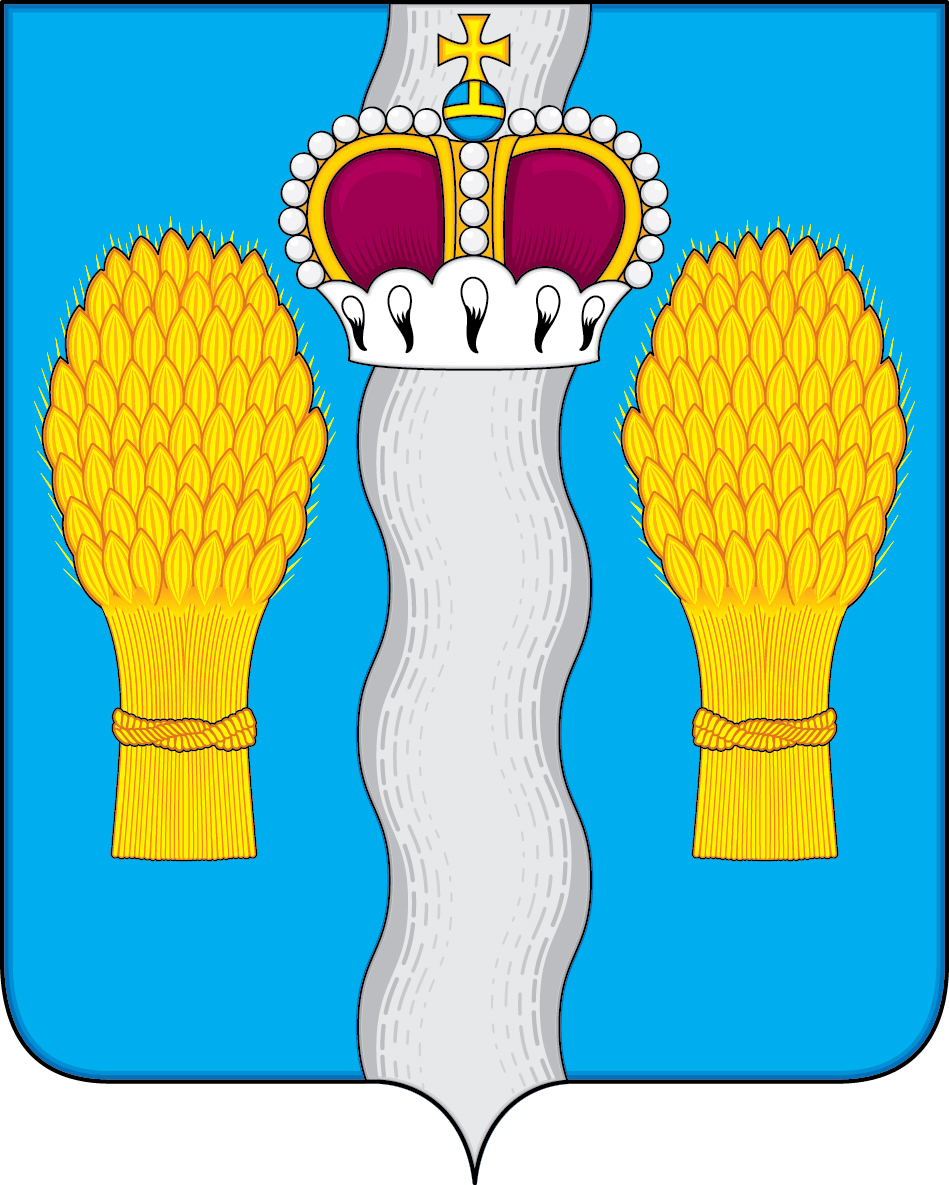 АДМИНИСТРАЦИЯ(исполнительно-распорядительный орган)муниципального района «Перемышльский район»ПОСТАНОВЛЕНИЕс. Перемышль      28      февраля   2024 г.                                                                       № 151Руководствуясь ст. 179 Бюджетного кодекса Российской Федерации, постановлением администрации муниципального района «Перемышльский район» от 11.10.2019 № 745 «Об утверждении Порядка принятия решений о разработке муниципальных программ муниципального района «Перемышльский район», их формирования и реализации и порядка проведения оценки эффективности реализации муниципальных программ муниципального района Перемышльский район», решением Районного Собрания муниципального района «Перемышльский район» «О бюджете муниципального района «Перемышльский район» на 2024 год и на плановый период 2025 и 2026 годов» от 21.12.2023г. № 229, а также в целях модернизации и развития сети автомобильных дорог общего пользования местного значения на территории муниципального района «Перемышльский район» в соответствии с приоритетными направлениями развития района и повышения транспортно-эксплуатационных характеристик дорожной сети муниципального района «Перемышльский район», администрация муниципального районаПОСТАНОВЛЯЕТ:Внести в постановление администрации муниципального района «Перемышльский район» от 16.03.2020 года № 204 «Об утверждении муниципальной программы «Развитие дорожного хозяйства в муниципальном районе «Перемышльский район» (далее – постановление) следующие изменения: Паспорт муниципальной программы «Развитие дорожного хозяйства в муниципальном районе «Перемышльский район» изложить в новой редакции: ( Приложение №1)1.2 Раздел 8 муниципальной программы «Объемы финансирования муниципальной программы за счет бюджетных ассигнований направляемых на реализацию Программы» изложить в новой редакции (Приложение №2)1.3 Раздел 6 муниципальной программы «Перечень мероприятий Муниципальной программы «Развитие дорожного хозяйства в муниципальном районе «Перемышльский район» на период 2020-2027 годов» изложить в новой редакции (Приложение № 3)1.4 Раздел 2.2 муниципальной программы «Сведения об индикаторах муниципальной программы и их значения» изложить в новой редакции (Приложение № 4)1.5 Раздел 4 муниципальной программы «Объем финансовых ресурсов, необходимых для реализации муниципальной программы» изложить в новой редакции (Приложение № 5)2. Настоящее постановление вступает в силу со дня его официального опубликования.3. Разместить внесение изменений в муниципальную программу на официальном сайте муниципального района «Перемышльский район» в сети Интернет в течение 10 дней со дня официального опубликования настоящего постановления.4. Сведения о внесении изменений в муниципальную программу разместить в ГАС «Управление» в течение 10 дней со дня официального опубликования настоящего постановления.Глава  администрациимуниципального района                                                               Н. В. БадееваО внесении изменений в постановление администрации муниципального района «Перемышльский район» от 16.03.2020 года № 204 «Об утверждении муниципальной программы «Развитие дорожного хозяйства в муниципальном районе «Перемышльский район» 